PEER SHADOWING 2019SI SUMMER ACADEMY FOR YOUNG PROFESSIONALS (SAYP)BackgroundSAYP peer shadowing is a short-term mobility grant, offered to former participants of the Swedish Institute (SI) Summer Academy for Young Professionals (SAYP) as an opportunity to spend one or two weeks at a counterpart, partner or other organisation of relevance, to closely follow one or several colleagues and observe how their workplace/organisation is structured, and functions in everyday practice. The instrument is flexible to the visiting peer’s personal interests, but also to needs of the home organisation to learn and get inspired by others.Peer shadowing is expected to include discussions about observations made, comparisons and suggestions. Eventually, peer shadowing aims to support experience-sharing and prospects for mutual learning.Read more about SAYP at the SI website.ConditionsThe peer shadowing grant is provided for full-time work weeks only, although the financial allowance may also be used for upkeep during connecting weekends. A peer shadowing visit cannot be shorter than one work week (min. 5 work days) in duration. The application must be supported both by the applicant’s home organisation, as well as by an inviting host in the partner country. Signed letters (scanned to PDF format) of support and invitation respectively, should be attached as enclosures with the application sent to SI. Please observe that SI does not require any paper originals to be sent in along with the peer shadowing application.Enclosures1. Letter of invitation. The application must contain a letter of invitation from the host organisation, explaining how they expect to benefit from the proposed visit. Furthermore, the document should give a brief summary of the host environment and activities that the applicant would be affiliated with. Also included in the letter of invitation, there should be information regarding an appointed supervisor/contact person, responsible for the visiting peer throughout his/her stay. The letter of invitation must be written in English, and signed by a head of department, a director, chairman or equivalent. The inviting person/supervisor should not be a fellow SAYP alumni. Maximum 2 pages.2. Letter of support. The supporting letter should be provided by the applicant’s home organisation/employer and contain a testimony that explains which benefits they expect to gain (as an organisation) from the peer shadowing visit in the short-term as well as long-term perspective. Maximum 1 page.3. Peer shadowing agreement. The agreement between the visiting peer and the host organisation acts as a formal assurance about expectations and responsibilities both for the visiting peer and the inviting host. The agreement should include a preliminary activity programme as well as a plan for experience-sharing and discussions about possible findings/conclusions. Using the SI template is mandatory.Application ProcedureApplication for SAYP peer shadowing is done by e-mail. A complete application along with all enclosures should be sent to si@si.se and Aleksandra.adrich@si.se in cc with the text “SAYP PS 2019” followed by the name of the applicant, in the e-mail title. The following documents must be attached in order for the application to be complete:Application form (find below)Letter of invitation (max. 2 pages)Letter of support (max. 1 page)Peer shadowing agreementIf the proposal includes more than one host organisation to be visited, an invitation and agreement from each organisation must be included in the application.The application period is 1 February 2019 – 31 October 2019. SI accepts applications and takes decisions on an ongoing basis throughout the application period. A decision is usually communicated to the applicants at the latest one month after the application has been submitted.ReportWhen the SAYP peer shadowing visit has ended, a report should be completed and returned to SI. Instructions and a template for the report will be provided by SI together with the decision letter. The visiting peer is also expected to post a brief summary of his/her experiences from the visit in the SI SAYP Facebook group. Questions & more informationAleksandra Adrich (aleksandra.adrich@si.se, +46 8-453 79 30)	Programme Manager SI Development programmes UnitAPPLICATION FORM – PEER SHADOWING 2019SI SUMMER ACADEMY FOR YOUNG PROFESSIONALS (SAYP)**To be completed if the proposal suggests more than one host organisation to be visited.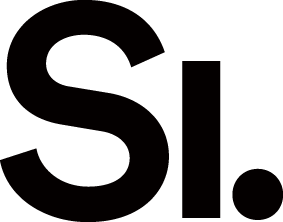 Document:SAYP Peer ShadowingApplication formDate:2019-02-01Page:SECTION A – DETAILS OF APPLICANTSECTION A – DETAILS OF APPLICANTSECTION A – DETAILS OF APPLICANTFirst name (spelled as in your passport)Last name (spelled as in your passport)Date of birth (YYYY-MM-DD) Citizenship (country of nationality)SexMale      Female       SECTION B – CURRENT OCCUPATION/WORKSECTION B – CURRENT OCCUPATION/WORKName of home organisationType of organisationCountryYour current position/titleYour main responsibilities (brief description)Contact person (Name, e-mail address)SECTION C – PEER SHADOWING PROPOSALSECTION C – PEER SHADOWING PROPOSALBrief description/summary of the peer shadowing proposal (max 1000 characters)Duration in total (number of weeks)Start of peer shadowing period (YYYY-MM-DD)End of peer shadowing period (YYYY-MM-DD)SECTION D1 – HOST ORGANISATIONSECTION D1 – HOST ORGANISATIONName of host organisationType of organisationAreas of operation (brief description)CountryPostal addressWebsiteContact person (Name, e-mail address)Duration (number of weeks)Start of visit (YYYY-MM-DD)End of visit (YYYY-MM-DD)SECTION D2 – HOST ORGANISATION B**SECTION D2 – HOST ORGANISATION B**Name of host organisationType of organisationAreas of operation (brief description)CountryPostal addressWebsiteContact person (Name, e-mail address)Duration (number of weeks)Start of visit (YYYY-MM-DD)End of visit (YYYY-MM-DD)SECTION E – IMPORTANCEDescribe a concrete challenge (or possibility for improvement) at your home organisation and/or in your current work, which you believe may be resolved or improved by the proposed peer shadowing visit.SECTION F – PERSONAL MOTIVATIONGive a short explanation of why this peer shadowing visit is important to you. Please also take the following aspects into consideration for your answer:Personal developmentProfessional development/career opportunitiesSECTION G – SIGNATURE OF APPLICANTSECTION G – SIGNATURE OF APPLICANTPlace and dateFull nameSignature